Publicado en  el 28/06/2016 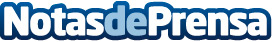 Las cifras del comercio minorista cántabro siguen creciendo en 2016El consejero, Francisco Martín, ha valorado los datos de comercio minorista de forma positiva. La cifra de negocio del sector se incrementa en mayo un 3,3 por ciento en tasa anual, mientras que el nivel de ocupación lo hace en el 1,1 por cientoDatos de contacto:Nota de prensa publicada en: https://www.notasdeprensa.es/las-cifras-del-comercio-minorista-cantabro_1 Categorias: Cantabria http://www.notasdeprensa.es